Пояснительная запискак проекту решения Думы Ханты-Мансийского района«О внесении изменений и дополнений в Устав Ханты-Мансийского района»В соответствии с п.1 ч.10 ст.35 Федерального закона от 10.06.2003 № 131-ФЗ «Об общих принципах организации местного самоуправления в Российской Федерации» вопрос внесения изменений в устав муниципального образования – исключительная компетенция представительного органа. Таким образом, проект решения Думы Ханты-Мансийского района «О внесении изменений и дополнений в Устав Ханты-Мансийского района» (далее также – проект) вносится в рамках установленной компетенции Думы Ханты-Мансийского района. Проект внесен в соответствии с Порядком внесения проектов муниципальных правовых актов в Думу Ханты-Мансийского района, установленным решением Думы Ханты-Мансийского района от 21.09.2018 № 370.Изменения в статью 1 Устава (Общие положения)  вносятся в соответствии с Федеральным законом от 01.05.2019 № 87-ФЗ «О внесении изменений в Федеральный закон «Об общих принципах организации местного самоуправления в Российской Федерации», законом Ханты-Мансийского автономного округа – Югры от 09.07.2020 № 62-оз «О внесении изменений в Закон Ханты-Мансийского автономного округа - Югры «О статусе и границах муниципальных образований Ханты-Мансийского автономного округа – Югры» и направлены на уточнение наименования муниципального образования.Изменения в статью 6.1 Устава (Права органов местного самоуправления Ханты-Мансийского района на решение вопросов, не отнесенных к вопросам местного значения Ханты-Мансийского района) вносятся в соответствии с Федеральным законом от 20.07.2020 № 241-ФЗ «О внесении изменений в статью 9 Федерального закона «О социальных гарантиях сотрудникам органов внутренних дел Российской Федерации и внесении изменений в отдельные законодательные акты Российской Федерации» и Федеральный закон «Об общих принципах организации местного самоуправления в Российской Федерации» и направлены на дополнение перечня прав органов местного самоуправления Ханты-Мансийского района на решение вопросов, не отнесенных к вопросам местного значения правом на предоставление сотруднику, замещающему должность участкового полиции и членам его семьи жилого помещения на период замещения сотрудником указанной должности.Дополнение статьей 11.1, изменения в статьи 13 (Собрания граждан), 15 (Опрос граждан) Устава вносятся в соответствии с Федеральным законом от 20.07.2020 № 236-ФЗ «О внесении изменений в Федеральный закон «Об общих принципах организации местного самоуправления в Российской Федерации» и касаются вопросов внесения инициативных проектов в администрацию района.Изменения в статью 34 Устава (Подготовка муниципальных правовых актов) вносятся в соответствии с Федеральным законом от 09.11.2020 № 363-ФЗ «О внесении изменений в статью 46 Федерального закона «Об общих принципах организации местного самоуправления в Российской Федерации» и направлены на дополнение перечня проектов муниципальных нормативных правовых актов, не подлежащих оценке регулирующего воздействия, проводимой органами местного самоуправления,  проектами нормативных правовых актов, разработанных в целях ликвидации чрезвычайных ситуаций природного и техногенного характера на период действия режимов чрезвычайных ситуаций.В целях обеспечения участия населения района в обсуждении проекта 07.12.2020 проведены публичные слушания. По итогам проведения публичных слушаний проект рекомендован к внесению в Думу района на рассмотрение. Копии протокола и заключения по итогам проведения публичных слушаний прилагаются к проекту. Информация по результатам публичных слушаний по проекту опубликована (обнародована) в установленном порядке в официальном печатном источнике – газете «Наш район» (выпуск от 11.12.2020) и размещена на официальном сайте администрации района в специальном разделе «Публичные слушания по очередным изменениям в Устав района».	С момента официального опубликования итогов проведения публичных слушаний по проекту организационный комитет прекратил свое действие согласно требованиям Порядка организации и проведения публичных слушаний в Ханты-Мансийском районе, утвержденного решением Думы Ханты-Мансийского района от 17.03.2017 № 104. Процедура, установленная Федеральным законом от 06.10.2003 № 131-ФЗ «Об общих принципах организации местного самоуправления в Российской Федерации», предшествующая рассмотрению проекта представительным органом, соблюдена в полной мере. Срок, установленный ч.4 ст.44 Федерального закон от 06.10.2003 № 131-ФЗ «Об общих принципах организации местного самоуправления в Российской Федерации», соблюден – с момента официального опубликования (обнародования) проекта до дня рассмотрения его на Думе 30-дневный срок выдержан (копия электронной версии газеты (выпуск от 20.11.2020 № 46 (942) прилагается). В целях проведения независимой антикоррупционной экспертизы проект размещен в специальном разделе официального сайта администрации Ханты-Мансийского района, что подтверждается принт-скрином страницы сайта (прилагается). С внесением изменений в Устав района потребуется актуализация действующих муниципальных нормативных правовых актов района по вопросу оценки регулирующего воздействия проектов муниципальных нормативных правовых актов района, по вопросам проведения собраний и опросов граждан, а также разработка и принятие нормативных актов по вопросам инициативного бюджетирования.Проект не влечет дополнительных расходом из местного бюджета.Сведения, содержащие государственную и иную, охраняемую законом тайну, персональные данные, сведения служебного пользования в проекте отсутствуют.Глава Ханты-Мансийского района						К.Р. МинулинИсполнитель: заместитель начальника управления, начальника экспертного отдела ЮПУМеланич Оксана Юрьевна, тел.35-27-95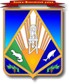 Муниципальное образованиеХанты-Мансийского автономного округа – ЮгрыХанты-Мансийский районГЛАВАХАНТЫ-МАНСИЙСКОГО РАЙОНАул. Гагарина, 214, г. Ханты-Мансийск,Ханты-Мансийский автономный округ  – Югра (Тюменская обл.), 628002тел.: (3467) 35-28-00факс: (3467) 35-28-09E-mail:office@hmrn.ruhttp:www.hmrn.ru